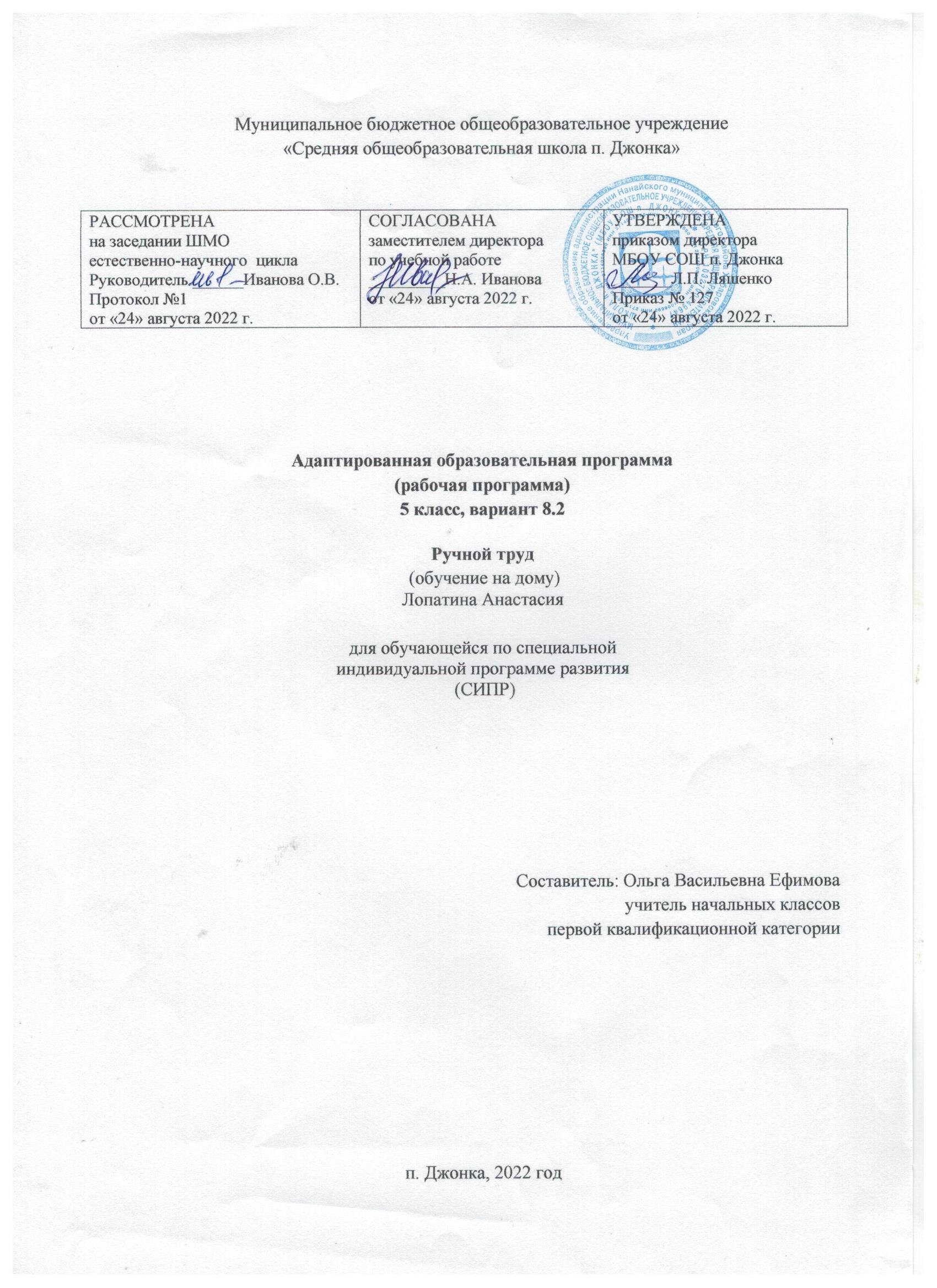 Пояснительная запискаАдаптированная рабочая программа по ручному труду для учащейся 5 класса, обучающихся по специальной индивидуальной программе развития (СИПР) вариант 2     № 1599. Программа разработана  на основе материалов Федерального закона Российской Федерации от 29.12.2012 № 273-ФЗ «Об образовании в Российской Федерации». Федерального государственного образовательного  стандарта образования обучающихся с умственной отсталостью (интеллектуальными нарушениями), (утв. приказом Министерства образования и науки РФ от 19 декабря 2014 г.№ 1599). Примерной адаптированной основной общеобразовательной программы общего образования обучающихся с умственной отсталостью (интеллектуальными нарушениями)  Министерство образования и науки Российской Федерации «Программы специальных (коррекционных) образовательных учреждений VIII вида 5-9 классов под редакцией доктора педагогических наук В.В. Воронковой. Москва, издательство «Владос», Москва: Владос,2011 год, допущено Министерством образования и науки Российской Федерации в двух сборниках. Предлагаемая программа ориентирована на учебник: технология сельско-хозяйственный труд, Е.А. Ковалёва «Просвещение», Москва: 2020 год.            Основной целью курса является овладение общетрудовыми и специальными умениями и навыками в области изготовления белья и легкой одежды.  Развитие  инициативы,  мобильности,  социально-трудовой  адаптации  учащихся.    Достижение цели предполагает решение ряда задач:формирование трудовых навыков и умений, технических и технологическихзнаний; умений самостоятельного планирования и организации своей деятельности в коллективе;закрепление и совершенствование технологических приѐмов индивидуального и промышленного пошива одежды, белья; развитие мышления, способности к пространственному анализу;формирование эстетических представлений и вкуса;воспитание у учащихся положительного отношения к труду и формирование лучших качеств личности в процессе труда.коррекция недостатков трудовой деятельности и недостатков развития личности учащихся;воспитание культуры труда и умение использовать в практической деятельности общеобразовательных знаний и навыков.Основные направления коррекционной работы:формирование умения ориентироваться в задании;предварительно планировать ход работы над изделием;контролировать свою работу.Место учебного предмета «Ручной труд» в учебном планеУчебный план по ручному труду МБОУ СОШ п. Джонка ориентирован на 34 учебных недели. На изучение предмета «Ручного труда» в 5 классе отводится 2 часа в неделю и     68 часов в год.Формы контроля изученного материалаДля успешного обучения, кроме традиционных уроков, в программу включены такие формы занятий, как наблюдение, беседа, рассказ, экскурсии, лабораторные и практические работы, уроки с использованием ИКТ и другим наглядным материалом. Для закрепления знаний к каждому разделу прилагается практическая работа, для этого есть пришкольный участок, где выращиваются овощи, плодово-ягодные культуры, имеется подсобное хозяйство, где ребята практикуются по уходу за животными, подготовке кормов и кормлению животных. Для проверки умений и навыков в конце каждой четверти рекомендуется самостоятельная работа в виде тестов или контрольных работ. При составлении программы были учтены принципы последовательности и преемственности обучения, а также сезонность практических работ.Тематическое планированиеСодержание программыСельскохозяйственный труд  Сельскохозяйственный труд и его значение. Школьное подсобное хозяйство. Уборка урожая (картофеля, моркови, свеклы). Сортировка картофеля, моркови и свёклы. Строение растения гороха. Особенности растения гороха. Использование гороха. Подготовка семян гороха к посеву. Определение всхожести семян гороха. Строение растения фасоли. Особенности растения фасоли. Использование фасоли.  Строение растения картофеля. Особенности растения картофеля. Использование картофеля. Подготовка клубней картофеля к посадке         Кролики Внешнее строение кролика. Особенности кроликов. Породы кроликов. Разведение кроликов. Болезни кроликов. Содержание кроликов. Устройство крольчатника. Уход за кроликами. Ручной инвентарь для работы в крольчатнике. Корма для кроликов. Подготовка кормов к вскармливанию. Кормление кроликов. Откорм кроликов. Урок повторения по теме «Кролики».        Подготовка младшего обслуживающего персонала Уборка и протирка столов. Уборка пола. Уборка помещения (влажная протирка подоконников, радиаторов, дверей, стен).Цветоводство и декоративное садоводство Виды комнатных цветочных растений. Размножение комнатных растений.  Цветочные растения открытого грунта. Полив комнатных  растений. Очистка школьных дорожек от опавших листьев. Перевалка комнатных  растений. Подвязка, обрезка . Уход за комнатными растениями Однолетние цветочные растения. Вскапывание почвы в цветнике. Подготовка почвы. Разметка мест посадки. Посев крупносеменного цветкового растения. Ноготки. Уход за комнатными растениями. Посев крупносеменного цветкового растения. Бархатцы. Весенние работы в цветнике. Побелка стволов деревьев в школьном саду.Швейное дело  Швейное дело. Швейная машина. Машинные швы. Работа с тканью. Влажно тепловая обработка (ВТО). Инструменты и материалы для изготовления выкройки. Выполнение шва вподгибку с закрытыми и открытыми срезами. Застрачивание подогнутых краёв платка. Ремонт одежды. Пришивание пуговицы на стойке. Обмётывание среза ткани. Подшив головного и носового платков. Вышивка. Мешочек для хранения изделия. Отделка мешочка (Аппликация). Переплётно -картонажное делоВодное занятие. Свойства и виды бумаги. Изготовление конвертов. Изготовление пакетов для семян. Изготовление коробки с крышкой. Изготовление модулей . Склеивание оригами. Оформление поделки. Наглядные пособия. Изготовление карточек. Карманный блокнот. Выполнение закладок. Изготовление газетных трубочек. Плетение из газетных трубочек. Выставка работ.Требования к уровню подготовки обучающейсяМинимальный уровень:знание правил организации рабочего места и умение самостоятельно его организовать в зависимости от характера выполняемой работы, (рационально располагать инструменты, материалы и приспособления на рабочем столе, сохранять порядок на рабочем месте); знание видов трудовых работ;знание названий некоторых терминов и орудий труда, используемых на уроках сельскохозяйственного труда;знание и соблюдение правил их хранения, санитарно-гигиенических требований при работе с ними; знание названий инструментов, необходимых на уроках сельскохозяйственного труда, их устройства, правил техники безопасной работы с колющими и режущими инструментами;знание приемов работы (разметки грядок, глубина посадки), используемые на уроках сельскохозяйственного труда;анализ объёма работы при выполнении сельскохозяйственных работ;составление плана работы при посадке сельскохозяйственных культур; владение некоторыми приемами при работе ручным инвентарем;использование в работе подручный ручной инвентарь (лейка, ведро, секатор, мерная лента); выполнение несложных работ на пришкольном участке. Достаточный уровень:знание правил рациональной организации труда, включающих упорядоченность действий и самодисциплину;знание о почве и ее особенностях;нахождение необходимой информации в материалах учебника, рабочей тетради; знание и использование правил безопасной работы с режущими и колющими инструментами, соблюдение санитарно-гигиенических требований при выполнении трудовых работ; осознанный подбор ручного инвентаря по их физическим силам; использование в работе с разнообразной наглядности: составление плана работы при выполнении сельскохозяйственных работ; осуществление текущего самоконтроля выполняемых практических действий и корректировка хода практической работы; оценка своего труда; установление причинно-следственных связей между выполняемыми действиями и их результатами; выполнение общественных поручений по уборке сельскохозяйственного инвентаря после работы.Учебно-методическое обеспечениеУчебник Е.А. Ковалева «Сельскохозяйственный труд», 5 класс, Москва «Просвещение» 2012 г. Ковалева Е.А. Костенков П.П. Воспитание интереса к сельскохозяйственному труду Москва: Просвещение. 1977Мирский С.Л. Методика профессионально-трудового обучения во во вспомогательной школе. - Москва: 1980Основы сельскохозяйственных знаний под редакцией Е.В.Колесникова Москва: Просвещение. 1986Наименование раздела.Количество часов.Сельскохозяйственный труд22 часаКролики5 часовПодготовка младшего обслуживающего персонала11  часовЦветоводство и декоративное садоводство 7 часовШвейное дело11 часовПереплётно -картонажное дело.12 часовВсего 68 часов